	บันทึกข้อความ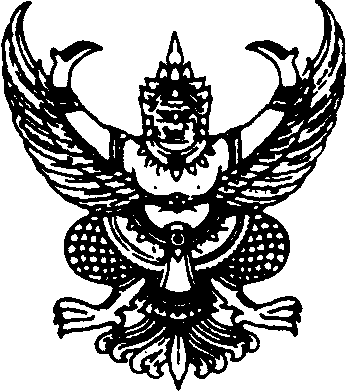 ส่วนราชการ   งานนิติการ  สำนักปลัด  เทศบาลตำบลปรุใหญ่     ที่  นม  52371/1728	วันที่    24  สิงหาคม  2566            เรื่อง	รายงานผลคะแนนการประเมินคุณธรรมและความโปร่งใสในการดำเนินการของหน่วยงานภาครัฐ  	(Integrity  and  Transparency  Assessment : ITA)  ประจำปีงบประมาณ  พ.ศ. 2566  	เรียน	นายกเทศมนตรีตำบลปรุใหญ่    		เรื่องเดิม		ตามที่  สำนักงานคณะกรรมการป้องกันและปราบปรามการทุจริตแห่งชาติ  ได้กำหนดให้มีการประเมินคุณธรรมและความโปร่งใสในการดำเนินงานของหน่วยงานภาครัฐ  (Integrity  and  Transparency  Assessment : ITA)  ประจำปีงบประมาณ  พ.ศ. 2566  โดยมีวัตถุประสงค์เพื่อให้หน่วยงานภาครัฐได้รับทราบถึงสถานการณ์เกี่ยวกับการดำเนินงานด้านคุณธรรมและความโปร่งใส  พร้อมทั้งส่งเสริมและพัฒนาให้หน่วยงานภาครัฐสามารถนำผลการประเมินฯ  ไปใช้ประกอบการปรับปรุงพัฒนาองค์กรให้มีประสิทธิภาพ  ทั้งในด้านการปฏิบัติงาน  การให้บริการ  และการอำนวยความสะดวกต่อประชาชน  รวมถึงเป็นเครื่องมือในการยกระดับมาตรฐานการดำเนินงานภาครัฐตามตัวชี้วัดของแผนแม่บทภายใต้ยุทธศาสตร์ชาติ  ประเด็นการต่อต้านการทุจริตและประพฤติมิชอบ  (พ.ศ. 2561 - 2580)  นั้น    				ข้อเท็จจริง		สำนักงาน  ป.ป.ช.  ได้ดำเนินการประเมินคุณธรรมและความโปร่งใสในการดำเนินงานของหน่วยงานภาครัฐ  ประจำปีงบประมาณ  พ.ศ. 2566  เรียบร้อยแล้ว  โดย  เทศบาลตำบลปรุใหญ่  ได้รับผลการประเมินอยู่ในระดับผ่านและบรรลุค่าเป้าหมาย  ซึ่งมีคะแนนในภาพรวมอยู่ที่  87.04  คะแนน  ระดับผลการประเมิน  อยู่ในระดับ  A  เมื่อพิจารณาจากผลการประเมิน  จะเห็นได้ว่า  จุดอ่อนของการประเมินในครั้งนี้  คือ  ส่วนที่  1  แบบวัดการรับรู้ของผู้มีส่วนได้ส่วนเสียภายใน  หรือแบบวัด  IIT  ซึ่งเป็นการเปิดโอกาสให้บุคลากร  ในสังกัดทุกระดับที่ปฏิบัติงานมาไม่น้อยกว่า  1  ปี  ได้มีโอกาสสะท้อนและแสดงความคิดเห็นต่อคุณธรรมและความโปร่งใสของหน่วยงานตนเอง  โดยสอบถามการรับรู้และความคิดเห็นใน  5  ตัวชี้วัด  ได้แก่  ตัวชี้วัดที่  1 การปฏิบัติหน้าที่  ตัวชี้วัดที่  2  การใช้งบประมาณ  ตัวชี้วัดที่  3  การใช้อำนาจ  ตัวชี้วัดที่  4  การใช้ทรัพย์สินของราชการ  ตัวชี้วัดที่  5  การแก้ไขปัญหาการทุจริต  ซึ่งเทศบาลฯ  ได้รับผลการประเมินต่ำที่สุด  ควรพัฒนาและปรับปรุงการดำเนินการตามตัวชี้วัดดังกล่าว  โดยเฉพาะอย่างยิ่ง  ตัวชี้วัดที่  4  การใช้ทรัพย์สินของราชการ    		ข้อเสนอเพื่อพิจารณา		จากข้อเท็จจริงดังกล่าวข้างต้น  เห็นควรพิจารณาดำเนินการ  ดังนี้		1. แจ้งผลการประเมินฯ  ประจำปีงบประมาณ  พ.ศ. 2566  ให้บุคลากรภายในเทศบาลฯ  ได้รับทราบ  และเผยแพร่ผ่านเว็บไซต์หลักของเทศบาลฯ  ให้ประชาชนรับทราบโดยทั่วกัน		2. ทำการวิเคราะห์ผลการประเมินฯ  ในครั้งนี้  เพื่อปรับปรุง  หาแนวทางในการแก้ไขในข้อที่มีคะแนนต่ำสุด  เพื่อยกระดับให้มีคะแนนสูงยิ่งขึ้นตามเกณฑ์การประเมินต่อไป		จึงเรียนมาเพื่อโปรดทราบและพิจารณาดำเนินการต่อไป         (นางสาวลักษณ์นารา  ดงบังสถาน)         นิติกรปฏิบัติการแนบท้ายบันทึกข้อความ  งานนิติการ  ที่  นม  52371/           ลงวันที่        สิงหาคม  2566เรื่อง  รายงานผลคะแนนการประเมินคุณธรรมและความโปร่งใสในการดำเนินการของหน่วยงานภาครัฐ..................................................................................................................................เรียน  หัวหน้าสำนักปลัดเทศบาล				     เรียน  ปลัดเทศบาลตำบลปรุใหญ่        - เพื่อโปรดทราบ/พิจารณา				             - เพื่อโปรดทราบ/พิจารณา        	...........................................................	...........................................................		...........................................................	...........................................................	           (นางโชติมา  พันธุ์โยธี)			                            (นายคมคาย  นะราช)           หัวหน้าฝ่ายอำนวยการ  		                       	    หัวหน้าสำนักปลัดเทศบาล        เรียน  นายกเทศมนตรีตำบลปรุใหญ่		    	- เพื่อโปรดทราบ/พิจารณา		            	...........................................................	...........................................................		...........................................................		...........................................................	       (นางนรีรัตน์  ชัยกิตต์วรวิบูล)				              (นางฉมามาศ  อินทรักษา)  รองปลัดเทศบาล  รักษาราชการแทน				  นายกเทศมนตรีตำบลปรุใหญ่       ปลัดเทศบาลตำบลปรุใหญ่                    			   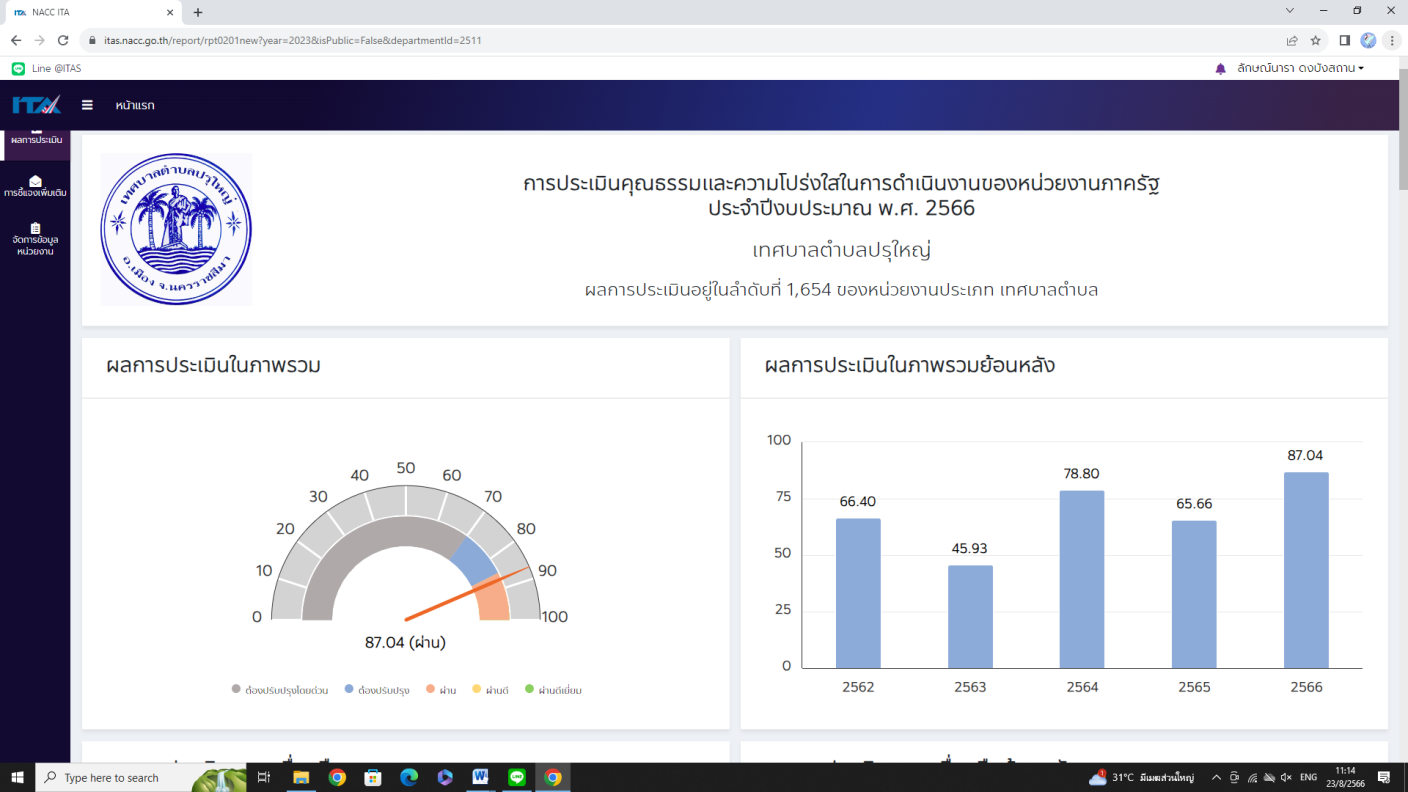 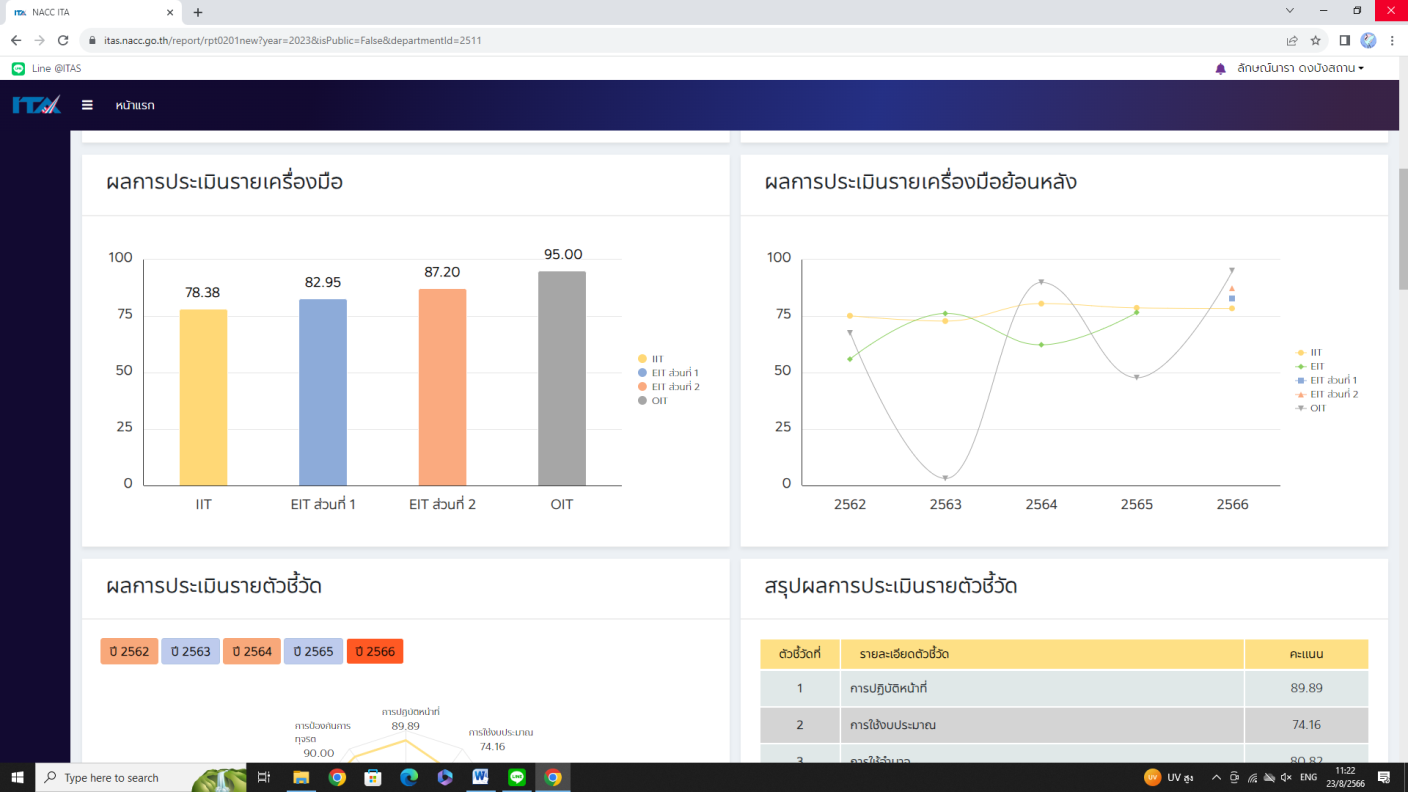 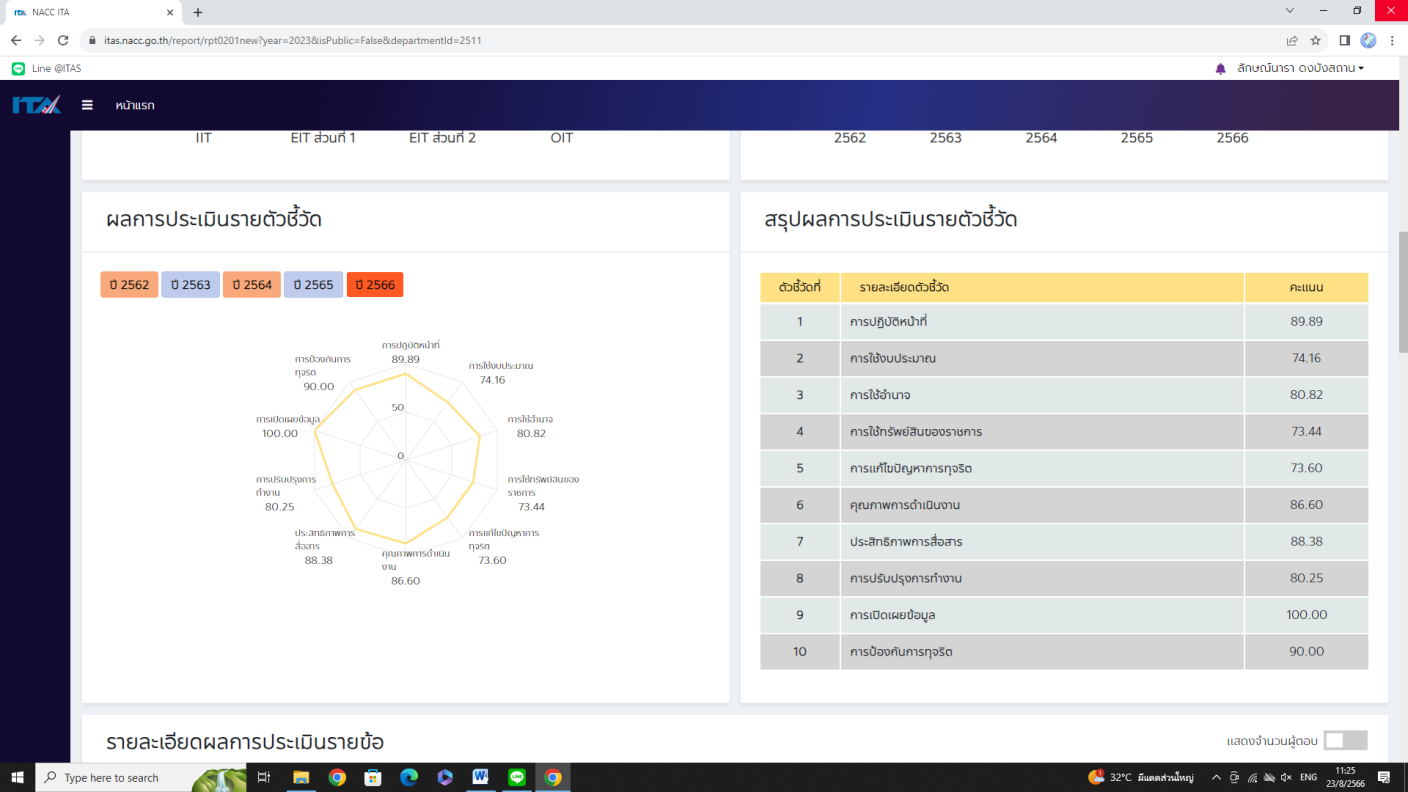 